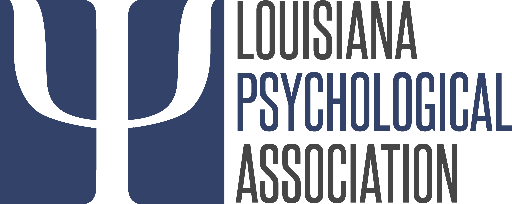 July 6, 2019Executive Council MeetingPresent: 					Guests:Gig Costelloe					Courtland ChaneyErin Reuther					Randall LemoineAmanda RainesW. Alan CoulterKim E VanGeffenChris ParkinsonValaRay J IrvinPresident’s Overview:The Quarterly Executive Council Meeting (QECM) was called to order by President W. Alan Coulter at 9:35am.  The agenda for the meeting was presented by the President and reviewed by all.  The agenda included the mission of LPA which is “to support and advance psychology as a science, as a profession, and as a means of promoting health, education, and human welfare;” also reviewed was the purpose of the Executive Council.Introductions and Governance of Meetings:Introductions of all members were made as there were three new members to the EC; Drs. Amanda Raines, Chris Parkinson, and Randall Lemoine.  The President continued by reviewing LPA Executive Council Rules of Engagement, as well as Keesey’s Rules of Procedure in conducting meetings.  A motion was called to adopt the Rules of Engagement; motion made by Dr. Costelloe as “I Gig Costelloe move that the EC adopt LPA Executive Council Rules of Engagement.”  Motion passed without dissent.  Organizational Chart and Committee Charis Structure:A review of the Organizational chart was discussed and it was proposed by the President that in addition to the individuals making up the Organizational Development Advisory Committee (ODAC), the president, president-elect, and past-president join the group.  Dr. Reuther made a motion to “amend the organizational chart to change membership of the ODAC to include William Costello, Courtland Chaney, current president, past-president, and president elect.”  Motion passed without dissent.Committee Appointments, Re-appointments, Job Description Requests: The following are re-appointments; Dr. Reuther to Legislative & Government Affairs, Dr. VanGeffen to Professional Affairs, Dr. Chaney to Public Affairs and Services, and Dr. Costello to Finance.  The following are new appointments; Dr. Randy Lemoine Membership & Member Services, Dr. Amanda Raines to Conventions & Education, and Dr. Chris Parkinson to Communications.  Most, if not all committees have sub-committees and/or ad hoc groups.  Along the lines of committee designs and functions, Dr. Coulter asked that each chair and co-chair construct an appropriate job description for his/her committee.  He agreed to forward to the EC job descriptions previously constructed by Dr. Chaney for guidance in writing and to bring written descriptions to the next EC meeting.  Other discussion regarding job descriptions included ensuring that the By-Laws and the new descriptions complimented each other.  A lengthy discussion occurred regarding the Communications committee and the many needs of the website design specifically, as well as, the information members are able to access, including identifying who the members (paid) are.  Dr. VanGeffen agreed to continue working on the Colleague Assistance Program, LPA’s Helpline, and a platform for members seeking ethical consultations.  Dr. Coulter suggested members review LPA sub-committee responsibilities and if there’re suggestions for changes to be prepare to discuss at next meeting.   A motion was called to appoint chairs and co-chairs; “I Amanda Raines move to formally appoint the co-chairs and chairs on the Organizational Chart.”  Motion passed without dissent.  A discussion followed regarding filling the remaining term of Reuther’s Director’s position.  A motion was made by Dr. Reuther “to appoint Dr. Matthew Holcolmb to fulfill the remaining one-year term of Director in place of Dr. Reuther.  After discussion, motion passed. EC Re-Convened at 12:24pmOld Business:A motion was made by Dr. Reuther “to accept the minutes of the May 6, 2019 EC meeting as amended.”  Motion passed with corrections noted.  It was motioned by the President to delay the acceptance of minutes from the June 15, 2019 Conference Business Meeting until the EC September’s meeting.  Passed without dissent. Committee Reports:	Legislative & Government Affairs:  A written report was shared by Dr. Reuther; other discussion was specific to the prediction of a more active legislative session for 2020 as compared to 2019 as well as the suggestion that LPA be much more proactive in establishing collaborativerelationships with various legislators.  Dr. Reuther requested permission from the EC to renegotiate the lobbyist contract, and to be able to engage legislators directly.  She agreed to discuss with our legislative lobbyist, Kelly Ourso Williams, LPA’s desires for the 2020 Session, her cost per Session, etc.	Treasurer’s Report:  Dr. Costelloe shared his written report with the EC but also added that LPA is “revenue neutral.”  The 2019 budget was deferred to the September meeting.	Membership & Membership Services:  The President submitted a written report of this committee which included several recommendations to the body of LPA.  A few major highlights were: first and foremost there’s a need for an accurate accounting of the membership; work on renewing past members,  and a review of the current categories of memberships and reassessing appropriateness based on professional identity.	Convention & Education:  The fall conference is projected to be October 18, 2019.  More information will be forth coming.	Professional Affairs:  Because of professional conflicts Kim was unable to attend the last few LSBEP open meetings. 	Communications:  The EC members had many requests/suggestions and/or comments about our current status with this committee.  It was agreed that Dr. Parkinson needed time to assess where we currently are and come up with ideas, and suggestions about what could be changed and bring these back to the September meeting.  However, there were concerns from an EC member that, in some cases, we have been discussing the same issues/concerns for two years and that movement is needed on our website, especially, as soon as possible.New Business:     Dr. VanGeffen agreed to forward emails to the EC that will assist with defining who is on what specific Listserv.   Dr. Chaney agreed to forward examples of all job descriptions he has collected.  Because of Dr. Reuther’s position as President-elect, there’s a one-year vacancy for a Director’s position.  The following nominations were made:  Dr. VanGeffen nominated Dr. Lemoine for the Director’s position, Dr. Reuther nominated Drs. Matthew Holcomb, and James McAbee.  The following motion was made: I Erin Reuther move to appoint Dr. Matthew Holcomb to fulfill the remaining one-year term of Director in place of Erin Reuther.  Motion passed without dissent.Listserv Rules:  Following a discussion regarding the LPA Listserv Rules and whether they were being adhered to, Dr. VanGeffen suggested sending an email to ALL members (once adequately accounted for) reminding them of the purpose of the listserv and that it’s for “paid members’” ONLY; this is to give everyone who hasn’t paid their membership dues time to do so before being removed from the Listserv. Dr. Parkinson agreed to review the rules as well as add sanctions if they are not adhered to prior to the September meeting; then both will be added to the LPA Listserv.Future Meeting Dates:  It was agreed by the EC that the September meeting would be held on the 7th at 9:30am, and the December meeting is 7th at 9:30am, both at Dr. VanGeffen’s residence.Motion to adjourn at 2:51pm.Respectfully submitted by:Dr. ValaRay J Irvin, Secretary